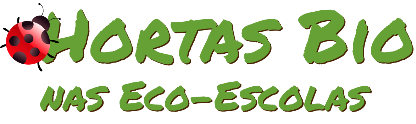 Horta Bio… em casaFicha de RegistoIdentificação da planta escolhidaIdentificação da planta escolhidaNome comum da espécie: Agrião-de-jardimNome científico: Lepidium sativumQuando colocaste a semente na terra?Atenção: as sementes sem água não germinam! A germinação inicia-se por uma intensa absorção de água.Quando colocaste a semente na terra?Atenção: as sementes sem água não germinam! A germinação inicia-se por uma intensa absorção de água.Data: 06/04/2020Data: 06/04/2020Quantos dias passaram até ao aparecimento da plântula?Regista este momento com uma fotografia!Não te esqueças: A planta “recém-nascida”, precisa de luz para realizar a fotossíntese, é desta forma que produz o seu próprio alimento.Quantos dias passaram até ao aparecimento da plântula?Regista este momento com uma fotografia!Não te esqueças: A planta “recém-nascida”, precisa de luz para realizar a fotossíntese, é desta forma que produz o seu próprio alimento.Resposta:  Passou um diaResposta:  Passou um diaRegisto semanal do desenvolvimento da planta:Gostaríamos que registasses, se possível, semanalmente, o desenvolvimento da tua planta. Se não se notarem modificações significativas, não necessitas de anotar.O que podes e deves registar?Quanto cresceu? Quantas folhas novas? Apareceram ramificações? Apareceu uma florescência, quando? A planta frutificou? A planta ficou com as folhas amareladas? Murchou? Tem parasitas? Atenção:Envia para o teu professor, com esta tabela, um conjunto de fotografias que exibam a evolução do crescimento da planta (4 a 8 fotografias).Registo semanal do desenvolvimento da planta:Gostaríamos que registasses, se possível, semanalmente, o desenvolvimento da tua planta. Se não se notarem modificações significativas, não necessitas de anotar.O que podes e deves registar?Quanto cresceu? Quantas folhas novas? Apareceram ramificações? Apareceu uma florescência, quando? A planta frutificou? A planta ficou com as folhas amareladas? Murchou? Tem parasitas? Atenção:Envia para o teu professor, com esta tabela, um conjunto de fotografias que exibam a evolução do crescimento da planta (4 a 8 fotografias).Semana 1: dia 1: Coloquei as sementes de agrião em algodão, reguei e coloquei ao sol.Dia 2: já se viram algumas sementes a germinar.Dia 3: Já todas as sementes tinham germinado.Dia 4: Nasceram as primeiras folhas.Dia 5: A maioria já tinha folhas. (foto 5)Semana 1: dia 1: Coloquei as sementes de agrião em algodão, reguei e coloquei ao sol.Dia 2: já se viram algumas sementes a germinar.Dia 3: Já todas as sementes tinham germinado.Dia 4: Nasceram as primeiras folhas.Dia 5: A maioria já tinha folhas. (foto 5)Semana ….. : Na segunda semana e seguintes continuei a regar e elas continuaram a crescer.Semana ….. : Na segunda semana e seguintes continuei a regar e elas continuaram a crescer.Semana ….. : Quando ficaram maiores do que o frasco mudei-as para a barra de terra e continuei a regar.Semana ….. : Quando ficaram maiores do que o frasco mudei-as para a barra de terra e continuei a regar.Semana ….. : Como já estão a espigar vou colhe-los e fazer uma salada.Semana ….. : Como já estão a espigar vou colhe-los e fazer uma salada.Por fim…  Descreve-nos como foi feita a sementeira: Eu tinha umas sementes de um Kit da science for you depois meti-as num frasco de palitos com algodão, reguei e elas germinaram.Como foi realizada a manutenção da tua planta?Eu reguei todos os dias e coloquei ao sol. Quando já estavam grandes coloquei-as na terra e continuei a regar.Que materiais utilizaste?Utilizei sementes de agrião-de-jardim, algodão, um frasco, água e terra.